DIRECCIÓN ACADÉMICA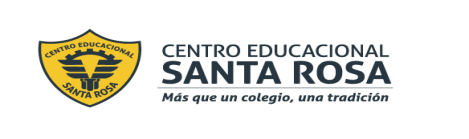 Departamento de Lengua y Literatura Respeto – Responsabilidad – Tolerancia – Resiliencia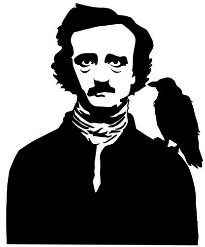 ITEM I: INVESTIGACIÓN Y REDACCIÓN Investiga y responde las siguientes preguntas (no se trata de copiar y pegar, debes leer, comprender y responder con tus propias palabras) Al final de la guía encontrarás una breve reseña que te ayudará con este ítem en caso de que no cuentes con herramientas para la investigación1. ¿Qué es la Literatura de Terror?2. ¿Cuáles son sus características?3. ¿Cuáles son sus principales temáticas?4. ¿Qué efecto estético pretende producir el Género de Terror? ¿Qué hacen los escritores para lograr aterrorizar a través del lenguaje?ITEM II: LECTURALee el siguiente texto y responde las preguntas que aparecen a continuación: 1. Realiza un resumen del cuento2. ¿Por qué este relato se puede clasificar dentro del Género de Terror? responde utilizando la información investigada en el ITEM I3. ¿Cómo es el lenguaje que utiliza Edgard Allan Poe? ¿Cumple la función de asustar? ¿Por qué? 4. ¿Se puede vincular este cuento con la situación actual de pandemia mundial? ¿Por qué? 5. ¿De qué manera se puede interpretar la muerte de Prospero al interior de su castillo? ITEM III: CREEPYPASTALos Creepypasta (o Creepypaste) son narraciones terroríficas y breves, surgidas en internet para asustar al lector. El nombre se origina en base a la expresión copypaste (copiar y pegar), puesto que su difusión se realiza inicialmente en foros, donde los usuarios copiaban y pegaban estas historias. Con el paso del tiempo, se le agregó la palabra Creepy (horroroso, espeluznante, escalofriante) identificando a estas solo como leyendas urbanas oscuras. Redacta un Creepypasta (breve) basado en alguna leyenda urbana o experiencias personales. ITEM IV: BONUS OPTATIVOTienes la opción de no realizar este ítem, sin embargo en caso de que no contestes algunas de las preguntas obligatorias se tomará este puntaje en cuenta para la nota final.Selecciona una película o serie perteneciente al Género de Terror y redacta un breve comentario, respondiendo a las siguientes preguntas: ¿Por qué la seleccionaste? ¿Por qué se considera Terror? ¿Qué elementos te gustan? ¿Por qué?ANEXO: Texto para la investigación 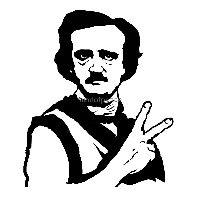 ______________________________________________________________________________________________________________________________________________________________________________________________________________________________________________________________________________________________________________________________________________________________________________________________________________________________________________________________________________________________________________________________________________________________________________________________________________________________________________________________________________________________________________________________________________________________________________________________________________________________________________________________________________________________________________________________________________________________________________________________________________________________________________________________________________________________________________________________________________________________________________________________________________________________________________________________________________________________________________________________________________________________________________________________________________________________________________________________________________________________________________________________________________________________________________________________________________________________________________________________________________________________________________________________________________________________________________________________________________________________________________________________________________________________________________________________________________________________________________________________________________________________________________________________________________________________________________________________________________________________________________________________________________________________________________________________________________________________________________________________________________________________________________________________________________________________________________________________________________________________________________________________________________________________________________________________________________________________________________________________________________________________________________________________________________________________________________________LA MÁSCARA DE LA MUERTE ROJA                                                Edgard Allan PoeSi prefieres escuchar el cuento, puedes hacerlo  en el siguiente link: https://www.youtube.com/watch?v=sjkLsTRO2FYLa “Muerte Roja” había devastado el país durante largo tiempo. Jamás una peste había sido tan fatal y tan espantosa. La sangre era encarnación y su sello: el rojo y el horror de la sangre. Comenzaba con agudos dolores, un vértigo repentino, y luego los poros sangraban y sobrevenía la muerte. Las manchas escarlata en el cuerpo y la cara de la víctima eran el bando de la peste, que la aislaba de toda ayuda y de toda simpatía, y la invasión, progreso y fin de la enfermedad se cumplían en media hora.Pero el príncipe Próspero era feliz, intrépido y sagaz. Cuando sus dominios quedaron semidespoblados llamó a su lado a mil caballeros y damas de su corte, y se retiró con ellos al seguro encierro de una de sus abadías fortificadas. Era ésta de amplia y magnífica construcción y había sido creada por el excéntrico aunque majestuoso gusto del príncipe. Una sólida y altísima muralla la circundaba. Las puertas de la muralla eran de hierro. Una vez adentro, los cortesanos trajeron fraguas y pesados martillos y soldaron los cerrojos. Habían resuelto no dejar ninguna vía de ingreso o de salida a los súbitos impulsos de la desesperación o del frenesí. La abadía estaba ampliamente aprovisionada. Con precauciones semejantes, los cortesanos podían desafiar el contagio. Que el mundo exterior se las arreglara por su cuenta; entretanto era una locura afligirse. El príncipe había reunido todo lo necesario para los placeres. Había bufones, improvisadores, bailarines y músicos; había hermosura y vino. Todo eso y la seguridad estaban del lado de adentro. Afuera estaba la Muerte Roja.Al cumplirse el quinto o sexto mes de su reclusión, y cuando la peste hacía los más terribles estragos, el príncipe Próspero ofreció a sus mil amigos un baile de máscaras de la más insólita magnificencia.Aquella mascarada era un cuadro voluptuoso, pero permitan que antes les describa los salones donde se celebraba. Eran siete -una serie imperial de estancias-. En la mayoría de los palacios, la sucesión de salones forma una larga galería en línea recta, pues las dobles puertas se abren hasta adosarse a las paredes, permitiendo que la vista alcance la totalidad de la galería. Pero aquí se trataba de algo muy distinto, como cabía esperar del amor del príncipe por lo extraño. Las estancias se hallaban dispuestas con tal irregularidad que la visión no podía abarcar más de una a la vez. Cada veinte o treinta metros había un brusco recodo, y en cada uno nacía un nuevo efecto. A derecha e izquierda, en mitad de la pared, una alta y estrecha ventana gótica daba a un corredor cerrado que seguía el contorno de la serie de salones. Las ventanas tenían vitrales cuya coloración variaba con el tono dominante de la decoración del aposento. Si, por ejemplo, la cámara de la extremidad oriental tenía tapicerías azules, vívidamente azules eran sus ventanas. La segunda estancia ostentaba tapicerías y ornamentos purpúreos, y aquí los vitrales eran púrpura. La tercera era enteramente verde, y lo mismo los cristales. La cuarta había sido decorada e iluminada con tono naranja; la quinta, con blanco; la sexta, con violeta. El séptimo aposento aparecía completamente cubierto de colgaduras de terciopelo negro, que abarcaban el techo y las paredes, cayendo en pliegues sobre una alfombra del mismo material y tonalidad. Pero en esta cámara el color de las ventanas no correspondía a la decoración. Los cristales eran escarlata, tenían un color de sangre.A pesar de la profusión de ornamentos de oro que aparecían aquí y allá o colgaban de los techos, en aquellas siete estancias no había lámparas ni candelabros. Las cámaras no estaban iluminadas con bujías o arañas. Pero en los corredores paralelos a la galería, y opuestos a cada ventana, se alzaban pesados trípodes que sostenían un ígneo brasero cuyos rayos se proyectaban a través de los cristales teñidos e iluminaban brillantemente cada estancia. Producían en esa forma multitud de resplandores tan vivos como fantásticos. Pero en la cámara del poniente, la cámara negra, el fuego que a través de los cristales de color de sangre se derramaba sobre las sombrías colgaduras, producía un efecto terriblemente siniestro, y daba una coloración tan extraña a los rostros de quienes penetraban en ella, que pocos eran lo bastante audaces para poner allí los pies. En este aposento, contra la pared del poniente, se apoyaba un gigantesco reloj de ébano. Su péndulo se balanceaba con un resonar sordo, pesado, monótono; y cuando el minutero había completado su circuito y la hora iba a sonar, de las entrañas de bronce del mecanismo nacía un tañido claro y resonante, lleno de música; mas su tono y su énfasis eran tales que, a cada hora, los músicos de la orquesta se veían obligados a interrumpir momentáneamente su ejecución para escuchar el sonido, y las parejas danzantes cesaban por fuerza sus evoluciones; durante un momento, en aquella alegre sociedad reinaba el desconcierto; y, mientras aún resonaban los tañidos del reloj, era posible observar que los más atolondrados palidecían y los de más edad y reflexión se pasaban la mano por la frente, como si se entregaran a una confusa meditación o a un ensueño. Pero apenas los ecos cesaban del todo, livianas risas nacían en la asamblea; los músicos se miraban entre sí, como sonriendo de su insensata nerviosidad, mientras se prometían en voz baja que el siguiente tañido del reloj no provocaría en ellos una emoción semejante. Mas, al cabo de sesenta y tres mil seiscientos segundos del Tiempo que huye, el reloj daba otra vez la hora, y otra vez nacían el desconcierto, el temblor y la meditación.Pese a ello, la fiesta era alegre y magnífica. El príncipe tenía gustos singulares. Sus ojos se mostraban especialmente sensibles a los colores y sus efectos. Desdeñaba los caprichos de la mera moda. Sus planes eran audaces y ardientes, sus concepciones brillaban con bárbaro esplendor. Algunos podrían haber creído que estaba loco. Sus cortesanos sentían que no era así. Era necesario oírlo, verlo y tocarlo para tener la seguridad de que no lo estaba. El príncipe se había ocupado personalmente de gran parte de la decoración de las siete salas destinadas a la gran fiesta, su gusto había guiado la elección de los disfraces.Grotescos eran éstos, a no dudarlo. Reinaba en ellos el brillo, el esplendor, lo picante y lo fantasmagórico. Veíanse figuras de arabesco, con siluetas y atuendos incongruentes, veíanse fantasías delirantes, como las que aman los locos. En verdad, en aquellas siete cámaras se movía, de un lado a otro, una multitud de sueños. Y aquellos sueños se contorsionaban en todas partes, cambiando de color al pasar por los aposentos, y haciendo que la extraña música de la orquesta pareciera el eco de sus pasos.Más otra vez tañe el reloj que se alza en el aposento de terciopelo. Por un momento todo queda inmóvil; todo es silencio, salvo la voz del reloj. Los sueños están helados, rígidos en sus posturas. Pero los ecos del tañido se pierden -apenas han durado un instante- y una risa ligera, a medias sofocada, flota tras ellos en su fuga. Otra vez crece la música, viven los sueños, contorsionándose al pasar por las ventanas, por las cuales irrumpen los rayos de los trípodes. Más en la cámara que da al oeste ninguna máscara se aventura, pues la noche avanza y una luz más roja se filtra por los cristales de color de sangre; aterradora es la tiniebla de las colgaduras negras; y, para aquél cuyo pie se pose en la sombría alfombra, brota del reloj de ébano un ahogado resonar mucho más solemne que los que alcanzan a oír las máscaras entregadas a la lejana alegría de las otras estancias.Congregábase densa multitud en estas últimas, donde afiebradamente latía el corazón de la vida. Continuaba la fiesta en su torbellino hasta el momento en que comenzaron a oírse los tañidos del reloj anunciando la medianoche. Calló entonces la música, como ya he dicho, y las evoluciones de los que bailaban se interrumpieron; y como antes, se produjo en todo una cesación angustiosa. Mas esta vez el reloj debía tañer doce campanadas, y quizá por eso ocurrió que los pensamientos invadieron en mayor número las meditaciones de aquellos que reflexionaban entre la multitud entregada a la fiesta. Y quizá también por eso ocurrió que, antes de que los últimos ecos del carrillón se hubieran hundido en el silencio, muchos de los concurrentes tuvieron tiempo para advertir la presencia de una figura enmascarada que hasta entonces no había llamado la atención de nadie. Y, habiendo corrido en un susurro la noticia de aquella nueva presencia, alzóse al final un rumor que expresaba desaprobación, sorpresa y, finalmente, espanto, horror y repugnancia. En una asamblea de fantasmas como la que acabo de describir es de imaginar que una aparición ordinaria no hubiera provocado semejante conmoción. El desenfreno de aquella mascarada no tenía límites, pero la figura en cuestión lo ultrapasaba e iba incluso más allá de lo que el liberal criterio del príncipe toleraba. En el corazón de los más temerarios hay cuerdas que no pueden tocarse sin emoción. Aún el más relajado de los seres, para quien la vida y la muerte son igualmente un juego, sabe que hay cosas con las cuales no se puede jugar. Los concurrentes parecían sentir en lo más hondo que el traje y la apariencia del desconocido no revelaban ni ingenio ni decoro. Su figura, alta y flaca, estaba envuelta de la cabeza a los pies en una mortaja. La máscara que ocultaba el rostro se parecía de tal manera al semblante de un cadáver ya rígido, que el escrutinio más detallado se habría visto en dificultades para descubrir el engaño. Cierto, aquella frenética concurrencia podía tolerar, si no aprobar, semejante disfraz. Pero el enmascarado se había atrevido a asumir las apariencias de la Muerte Roja. Su mortaja estaba salpicada de sangre, y su amplia frente, así como el rostro, aparecían manchados por el horror escarlata.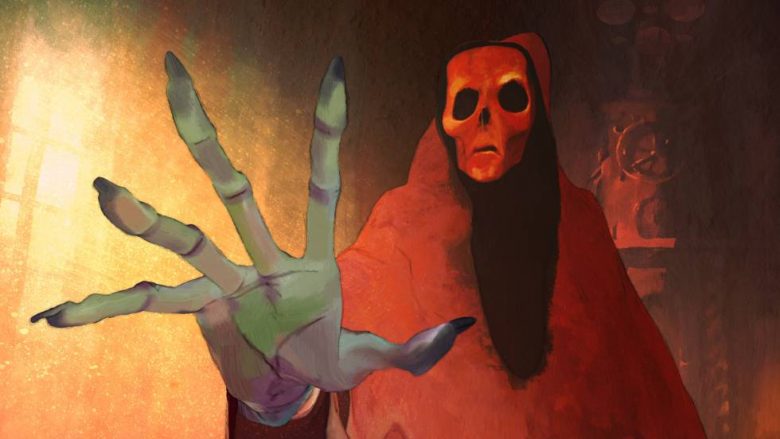 Cuando los ojos del príncipe Próspero cayeron sobre la espectral imagen (que ahora, con un movimiento lento y solemne como para dar relieve a su papel, se paseaba entre los bailarines), convulsionóse en el primer momento con un estremecimiento de terror o de disgusto; pero inmediatamente su frente enrojeció de rabia.-¿Quién se atreve -preguntó, con voz ronca, a los cortesanos que lo rodeaban-, quién se atreve a insultarnos con esta burla blasfematoria? ¡Apodérense de él y desenmascárenlo, para que sepamos a quién vamos a ahorcar al alba en las almenas!Al pronunciar estas palabras, el príncipe Próspero se hallaba en el aposento del este, el aposento azul. Sus acentos resonaron alta y claramente en las siete estancias, pues el príncipe era hombre temerario y robusto, y la música acababa de cesar a una señal de su mano.Con un grupo de pálidos cortesanos a su lado hallábase el príncipe en el aposento azul. Apenas hubo hablado, los presentes hicieron un movimiento en dirección al intruso, quien, en ese instante, se hallaba a su alcance y se acercaba al príncipe con paso sereno y cuidadoso. Más la indecible aprensión que la insana apariencia de enmascarado había producido en los cortesanos impidió que nadie alzara la mano para detenerlo; y así, sin impedimentos, pasó éste a un metro del príncipe, y, mientras la vasta concurrencia retrocedía en un solo impulso hasta pegarse a las paredes, siguió andando ininterrumpidamente pero con el mismo y solemne paso que desde el principio lo había distinguido. Y de la cámara azul pasó la púrpura, de la púrpura a la verde, de la verde a la anaranjada, desde ésta a la blanca y de allí, a la violeta antes de que nadie se hubiera decidido a detenerlo. Más entonces el príncipe Próspero, enloquecido por la ira y la vergüenza de su momentánea cobardía, se lanzó a la carrera a través de los seis aposentos, sin que nadie lo siguiera por el mortal terror que a todos paralizaba. Puñal en mano, acercóse impetuosamente hasta llegar a tres o cuatro pasos de la figura, que seguía alejándose, cuando ésta, al alcanzar el extremo del aposento de terciopelo, se volvió de golpe y enfrentó a su perseguidor. Oyóse un agudo grito, mientras el puñal caía resplandeciente sobre la negra alfombra, y el príncipe Próspero se desplomaba muerto. Poseídos por el terrible coraje de la desesperación, numerosas máscaras se lanzaron al aposento negro; pero, al apoderarse del desconocido, cuya alta figura permanecía erecta e inmóvil a la sombra del reloj de ébano, retrocedieron con inexpresable horror al descubrir que el sudario y la máscara cadavérica que con tanta rudeza habían aferrado no contenían ninguna figura tangible.Y entonces reconocieron la presencia de la Muerte Roja. Había venido como un ladrón en la noche. Y uno por uno cayeron los convidados en las salas de orgía manchadas de sangre y cada uno murió en la desesperada actitud de su caída. Y la vida del reloj de ébano se apagó con la del último de aquellos alegres seres. Y las llamas de los trípodes expiraron. Y las tinieblas, y la corrupción, y la Muerte Roja lo dominaron todo.___________________________________________________________________________________________________________________________________________________________________________________________________________________________________________________________________________________________________________________________________________________________________________________________________________________________________________________________________________________________________________________________________________________________________________________________________________________________________________________________________________________________________________________________________________________________________________________________________________________________________________________________________________________________________________________________________________________________________________________________________________________________________________________________________________________________________________________________________________________________________________________________________________________________________________________________________________________________________________________________________________________________________________________________________________________________________________________________________________________________________________________________________________________________________________________________________________________________________________________________________________________________________________________________________________________________________________________________________________________________________________________________________________________________________________________________________________________________________________________________________________________________________________________________________________________________________________________________________________________________________________________________________________________________________________________________________________________________________________________________________________________________________________________________________________________________________________________________________________________________________________________________________________________________________________________________________________________________________________________________________________________________________________________________________________________________________________________________________________________________________________________________________________________________________________________________________________________________________________________________________________________________________________________________________________________________________________Titulo: Imagen: Historia: ____________________________________________________________________________________________________________________________________________________________________________________________________________________________________________________________________________________________________________________________________________________________________________________________________________________________________________________________________________________________________________________________________________________________________________________________________________________________________________________________________________________________________________________________________________________________________________________________________________________________________________________________________________________________________________________________________________________________________________________________________________________________________________________________________________________________________________________________________________________________________________________________________________________________________________________________________________________________________________________________________________________________________________________________________________________________________________________________________________________________________________________________________________________________________________________________________________________________________________________________________________________________________________________________________________________________________________________________________________________________________________________________________________________________________________________________________________________________________________________________________________________________________________________________________________________________________________________________________________________________________________________________________________________________________________________________________________________________________________________________________________________________________________________________________________________________________________________________________________________________________________________________________________________________________________________________________________________________________________________________________________________________________________________________________________________________________________________________________________________________________________________________________________________________________________________________________________________________________________________________________________________________________________________________________________________________________________________________________________________________________________________Reseña: Literatura de TerrorHistoriaEl horror puede ser sobrenatural o no sobrenatural. El primero tiene sus raíces en folclore y las tradiciones religiosas en la muerte, la vida futura, el mal, el demoníaco y el principio del mal encarnado en El diablo. Estos se manifestaron en las historias de las brujas, vampiros, hombres lobo, fantasmas, y los pactos demoníacos como el de Fausto.Gótica de terror (siglo XVIII), se basó en estas fuentes en obras como Vathek por William Beckford, Los misterios de Udolfo (1794) y El italiano (1797) por Ann Radcliffe y El Monje (1796) por Matthew Lewis. Una gran cantidad de ficción de horror de esta época fue escrita por las mujeres y comercializados a un público femenino, un escenario típico de ser una protagonista femenina de recursos amenazado por los demonios en un lúgubre castillo.La tradición gótica continuó en el siglo XIX, en obras como Mary Shelley Frankenstein (1818) Edgar Allan Poe (cuentos), las obras de Sheridan Le Fanu, Robert Louis Stevenson El extraño caso del Dr. Jekyll y Mr. Hyde (1886), Oscar Wilde El retrato de Dorian Gray (1890), y Bram Stoker’S Drácula (1897). Duradera iconos del horror derivado de estas historias incluyen Dr. Frankenstein y El monstruo de Frankenstein, El conde Drácula, y el Dr. Jekyll y el mal su doble Mr. Hyde. Otras figuras legendarias del horror del siglo XIX son los asesinos Burke y Hare, Sweeney Todd y Jack el destripador.Definición.El género de terror es toda aquella composición literaria, generalmente de corte fantástico, cuyo principal objetivo parezca ser provocar el escalofrío, la inquietud o el desasosiego en el lector. El cuento de miedo popular, el que relataban y relatan los viejos del lugar al amor del fuego en noches propicias, es elemento típico del folklore de los pueblos, y ha sido una de las primeras formas culturales de la humanidad, tan antigua, sin duda alguna, como la épica, la magia y la religión.El tipo de historias o leyendas que de alguna manera entrecomilla al “mal”, buscando atemorizar con él a las buenas gentes, quizá a fin de exorcizarlo o sólo por advertir de sus peligros, llega en muchos aspectos a confundirse en la forma y en el fondo con dichas expresiones originales del espíritu colectivo; nada de extrañar, dados los resortes anímicos tan sutiles que suelen remover en el lector o en la audiencia los espinosos contenidos presentes en los cuentos de miedo.En la literatura de la Grecia clásica, por ejemplo, encontramos elementos que ya prefiguran algunos aspectos del relato de terror. El último canto de la Ilíada, que trata sobre el rescate del cadáver de Héctor, está impregnado de una atmósfera casi sobrenatural, muy cercana al cuento de fantasmas, en la que el dios Hermes se comporta como un espectro poderoso, omnipresente y protector. En la parte central de la Odisea nos adentramos en un mundo y en una geografía imaginaria, a veces fantasmagórica, con amenazas tales como la de la diosa Circe (cuya descripción coincide con la de las brujas arquetípicas de toda la literatura posterior), y monstruos antropófagos como Escila, Caribdis y Polifemo.En la Edad Media las crónicas y anales oficiales y oficiosos aparecen salpicados de todo tipo de datos, supersticiones y consejas que versan sobre ogros, aparecidos, brujas, duendes, vampiros, hombres lobo y otros seres y animales malditos. En todos los países se ha asustado siempre a los niños con los demonios indígenas respectivos, y más en concreto en los de habla hispana, con las distintas variantes de El Coco, el Hombre del saco, el Chupacabras y el Sacamantecas. Las antiguas herejías, la larga tradición de la alquimia, las ciencias ocultas y las sectas prohibidas, inspiraron igualmente multitud de fábulas y narraciones orales y escritas, largas y cortas, unas tirando a lo didáctico y benévolo y otras directamente a lo terrible; historias genuinas y deformadas en infinitas versiones, y dirigidas a un público en el que no se diferenciaban las edades.Características La característica principal de este género es que provoca una respuesta emocional, psicológica o física dentro de cada individuo que hace una persona a reaccionar con miedo. Con el fin de que la respuesta que suscitó existen diferentes técnicas utilizadas, tales como figuras irreales (fantasmas, momias, etc.), o más situaciones reales y las cifras (asesinos en serie). El ingrediente principal dentro de horror es que el lector o espectador puede relacionarse con ella de alguna manera y que siempre hay algo inesperado en su camino.En el género de terror todo se construye sobre el miedo de la gente de lo desconocido y ansiedades. De acuerdo con H.P. Lovecraft plantea que”El mayor y más antiguo emoción de la humanidad es el miedo, y el tipo más antiguo y fuerte de miedo es el miedo a lo desconocido. “A la hora de escribir una historia de terror es importante tener en cuenta que hay cuatro elementos básicos para conseguir causar temor en el lector, los mismos son:1) Transgredir lo cotidiano: es necesario que en el relato tenga lugar un evento determinado que rompa con la armonía cotidiana del o los protagonistas, modificando violentamente su existencia.2) Acercarse a lo desconocido: ese evento debe estar relacionado con algo que cause una cierta incertidumbre, una sorpresa que no sea agradable y, sobre todo, que no puede ser explicado mediante la razón.3) Utilizar elementos sobrenaturales: ese hecho, inexplicable a través de la razón, debe contar con características sobrenaturales. No necesariamente se tratará de un fantasma puede estar relacionado incluso con actitudes humanas difíciles de comprender por una mente normal: homicidios, actos deleznables, etc. El relato debe motivar al lector a deshumanizar al individuo, porque a través de su forma de comprender el mundo nunca conseguirá discernir su esencia.4) Poner en evidencia la condición de mortales: éste es uno de los elementos que mejor funciona en los textos; llevar al límite último a los protagonistas para que sean conscientes de su mortalidad, de su incapacidad de sobrevivir a todo, poniendo en duda su supervivencia ante el horror que deben enfrentar. No se trata que necesariamente ese ente quiera matar al protagonista, sino que quizás se acerca a él para avisarle que va a morir o para asesinar a alguno de sus seres queridos o incluso a toda la humanidad.Escritores de cuentos de terrorAlgunos escritores de la literatura romántica se sintieron pronto atraídos por la nueva corriente, contribuyendo de una u otra forma y con desigual fortuna a la misma, si bien ninguno de ellos cultivó con asiduidad el cuento de terror propiamente dicho. Entre ellos están: Théophile Gautier (“La muerta enamorada”), Prosper Mérimée (“La venus de Ille”), Walter Scott (“La habitación tapizada”), Víctor Hugo (“Hans de Islandia”), Washington Irving (“La leyenda de Sleepy Hollow”) y el Barón de la Motte-Fouqué (“Ondina”, novela corta). En España, posteriormente el romántico tardío Gustavo Adolfo Bécquer (1836-1870) fue muy aclamado por sus Leyendas, las cuales contienen algunos cuentos de miedo de extraordinario mérito (“El monte de las Ánimas”, “El miserere”, “Maese Pérez el organista”), entre otros.El norteamericano Edgar Allan Poe (1809-1849) y el irlandés Joseph Sheridan Le Fanu (1818-1873) son comúnmente considerados los dos autores que abrieron camino en el género. De Le Fanu se dice que es el fundador del relato de fantasmas (ghost story) moderno en Gran Bretaña (“El fantasma de la Señora Crowl”, “Té verde”, “El vigilante”, “Dickon el diablo”...), modalidad que tanta repercusión tendría luego en la época victoriana. Con Poe, el cuento de terror alcanzará sus más altas cimas muy pronto, hacia los años 30 del siglo XIX, período que vio nacer el cuento como género autónomo, al decir de Cortázar. El norteamericano es maestro absoluto del género porque, en primer lugar, siguiendo al propio Cortázar, lo es de la técnica del relato breve en sí. Por un lado su gran instinto narrativo (que ya reconocía su detractor R. L. Stevenson) y por otro su gran bagaje poético, lo indujeron a incorporar a un ámbito que él determinó muy exigente y especializado, elementos sin embargo muy dispares, procedentes de las artes plásticas, de la música, de la misma poesía, a los que incorporaba incluso los efectos distorsionantes de los alucinógenos.Otros libros de cuentos de terror con autores interesantesEl corazón delator, Edgar Allan Poe. Es la obra maestra de Poe. Relato plagado de una frialdad que sólo Poe sería capaz de describir. Autor de Baltimore. El relato va sobre un asesino que confiesa que ha matado a un anciano. Pero, ¿por qué lo confiesa? ¿Qué sucede?El monte de las Ánimas, Gustavo Adolfo Bécquer. No sólo es la mejor de sus leyendas, sino también la más famosa. Va sobre realizar la prueba de amor más hermosa en la noche más terrorífica del año (La Noche de los difuntos, precisamente). Perfecto equilibrio entre lo fantasmal, lo terrorífico y lo poético.Un extraño suceso en la vida de Schalken el pintor, Joseph Sheridan Le Fanu. Impresionante relato, plagado de descripciones y personajes misteriosos. Parece tan moderno, es tan ameno y directo. La pieza a pesar de que es una obra de arte, y como tal hay que tratar a éste relato, va sobre vampiros.El corazón perdido, Emilia Pardo Bazán. De ésta prolífica mujer hay mucho donde elegir, su prosa es muy rica. Relato fantástico en todos los sentidos. Desprende dulzura y está escrito de manera hermosa. Injustamente olvidado en la literatura gótica.Historia de un muerto contada por él mismo, Alejandro Dumas. Escritor de Los tres mosqueteros y El conde de Montecristi, además escribía terror. Es una historia adictiva.El experimento del Doctor Heidegger, Nathaniel Hawthorne. Llenos de violencia y obsesión. Tétrico del ambiente y por los juegos macabros del doctor, sin duda anfitrión detestable. Una maravillosa muestra de romanticismo oscuro.El diablo en la botella, Robert Louis Stevenson. El diablo está encerrado en una botella, pero eso no significa que no sea maligno.De habla hispana, cabe mentar como auténticos especialistas en el cuento de miedo, a tres continuadores de Edgar Allan Poe en castellano, el peruano Clemente Palma (1872-1946, colección Cuentos malévolos), el uruguayo Horacio Quiroga (1878-1937: “El síncope blanco”) y el argentino Julio Cortázar (1914-1984): “Casa tomada”, “Todos los fuegos el fuego”, “La noche boca arriba”.El mexicano Carlos Fuentes ha dedicado varias obras al género (“Aura”, Cumpleaños”, Inquieta compañía). Otro mexicano, el gran cuentista Juan Rulfo (1918-1986), pionero del realismo mágico, es considerado a veces escritor de terror, aparte de por su novela de espectros Pedro Páramo, por relatos breves como “Luvina” o “Talpa”. También han contribuido al género a lo largo del siglo XX los argentinos Leopoldo Lugones (“La loba”) y Santiago Dabove (“Ser polvo”), el cubano Virgilio Piñera (“La carne”), el uruguayo Felisberto Hernández (colección La casa inundada), el venezolano Salvador Garmendia (“Claves”) y el mexicano Juan José Arreola (“La migala”), entre otros.Logros en la ficción de terror son reconocidos por numerosos premios. El escritor de terror de la Asociación presenta el Bram Stoker Premios para el Logro Superior, nombrado en honor de Bram Stoker, Autor de la novela de terror seminales Drácula. La International Horror Guild presenta sus propios premios anuales, al igual que organizaciones como la Escritores de Horror Asociación Australiana con su informe anual Sombras Premio de Australia. Otros importantes premios de literatura de terror son las subcategorías incluidas en premios generales para la fantasía y la ciencia ficción en los premios, como el Aurealis Premio.Uno de los escritores de terror más conocidos de la época contemporánea fue Stephen King, responsable del desarrollo del género de terror a partir de la década de 1970. Historias de King han logrado atraer una gran audiencia, por lo que fue apreciado por los Estados Unidos en la Fundación Nacional del Libro en 2003. Recibió la prestigiosa Medalla de la Contribución Distinguida a American Cartas premio por su trabajo.Recomendación de los Mejores cuentos de terror“El gato negro”, “La caída de la casa Usher”, “El barril de amontillado”, “El corazón delator”, de Edgar Allan Poe.“El horror de Dunwich”, “La sombra sobre Innsmouth”, de Lovecraft.“El Horla”, de Maupassant.“Un terror sagrado”, “La ventana tapiada”, de Ambrose Bierce. “El rincón alegre”, de Henry James.“El enemigo”, de Chejov.“Té verde”, de Sheridan Le Fanu.“El armario”, de Thomas Mann.“La pata de mono”, de W. W. Jacobs.“Silba y acudiré”, de M. R. James.“El guardavías”, de Dickens.“Las ratas del cementerio”, de Henry Kuttner.“Una rosa para Emily”, de Faulkner.“Luvina”, de Juan Rulfo.“El médico rural”, de Kafka.“Las hermanas”, de Joyce.“El fumador de pipa”, de Martin Armstrong.“El burlado”, de Jack London.“Vinum Sabbati” (o “El polvo blanco”), “El gran dios Pan”, de Arthur Machen. *“Janet, la del cuello torcido”, de Stevenson.“El Wendigo”, de Algernon Blackwood.“La casa del juez”, de Bram Stoker.“Casa tomada”, de Julio Cortázar.“La balsa”, de Stephen King.